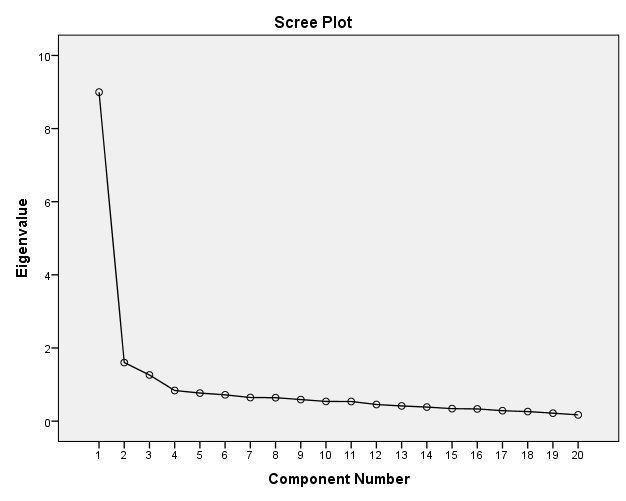 Figure 1. Scree Plot of the Burnout Scale ItemsTable 1Factor loadings of the initial 20-item Burnout Scale items (N = 443)* Items in bold indicate items that loaded on more than one factor.Table 2Pattern matrix of the 17-item BS for the total sample.Table 3Descriptive statistics, reliability and Pearson correlation coefficient of the factors* Correlation is significant at the .01 level (2-tailed).ItemF1F2F3BS_1I feel weak while at work.-.02.75.05BS_2I do not have enough energy to carry out my daily tasks. .11.71.08BS_3I do not have the energy to go to work in the morning..08.73.04BS_4I feel exhausted at the end of a working day. .04.72-.04BS_5I feel emotionally exhausted at work..10.76-.03BS_6My work makes me feel weary..13.43.35BS_7I do not feel like building relationships with my co-workers..00-.04.84BS_8I lack the energy to build relationships with people at work..07.05.73BS_9I feel I am less connected to my work.-.03.13.69BS_10I feel frustrated at work.-.13.37.56BS_11I am unable to imagine the feelings of my co-workers..16.08.54BS_12I am not emotionally affected by how other people at work feel.-.03-.02.66BS_13I am not excited about my job..23-.23.62BS_14I do not think clearly while at work..65.22.08BS_15I cannot concentrate while at work..70.19.06BS_16I struggle to process problems quickly..67.07.07BS_17The thought of the work I have to do make me tired..50.34.12BS_18I find it difficult to learn new things on my job..81-.13.07BS_19I find it difficult to think about complex things while at work..89-.08-.05BS_20I am not focused while working..65.20-.02FactorItem nrItemFh2F1BS_14I do not think clearly while at work..66.69BS_15I cannot concentrate while at work..72.71BS_16I struggle to process problems quickly..69.57BS_18I find it difficult to learn new things on my job..78.63BS_19I find it difficult to think about complex things while at work..89.70BS_20I am not focused while working..67.57F2BS_1I feel weak while at work..77.61BS_2I do not have enough energy to carry out my daily tasks..71.65BS_3I do not have the energy to go to work in the morning..75.64BS_4I feel exhausted at the end of a working day..72.52BS_5I feel emotionally exhausted at work..77.65F3BS_7I do not feel like building relationships with my co-workers..79.65BS_8I lack the energy to build relationships with people at work..75.65BS_9I feel I am less connected to my work..66.53BS_11I am unable to imagine the feelings of my co-workers..52.46BS_12I am not emotionally affected by how other people at work feel..72.46BS_13I am not excited about my job..66.50FactorMeanSDSkewnessKurtosisα121. Cognitive Weariness12.405.560.79-0.03.8812. Fatigue13.545.040.27-0.35.85.56*13. Emotional Exhaustion/ Withdrawal14.025.540.57-0.35.82.63*.49*